«Экологическая безопасность». Дистанционное обучение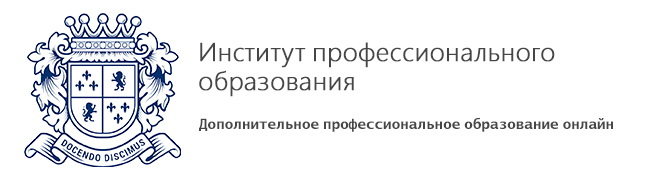 Описание программы:дополнительной профессиональной программы повышение квалификации «Экологическая безопасность»Цель обучения: Повышение квалификации специалистов в области экологии, экологической безопасности и охраны окружающей среды. Формирование и расширение профессиональных компетенций, необходимых для выполнения профессиональных задач.Категория слушателей: экологи; специалист в сфере экологии и охраны окружающей среды; специалисты, не имеющие повышение квалификации в области экологии, но планирующие осуществлять профессиональную деятельность в данном направлении.Сроки обучения:Повышение квалификации – 72 часа – полный срок обучения программе.Содержание программы:№ДисциплинаОбъем аудиторной нагрузкиФорма итогового контроля№ДисциплинаВсего1Основы экологии8Тест2Глобальные экологические проблемы7Тест3Управление и безопасность в области экологии7Тест4Нормативно-правовые и законодательные основы управления и безопасности в экосфере;7Тест5Экономический механизм управления природопользованием;7Тест6Охрана окружающей среды и рациональное природопользование:8Тест7Медико-социальные аспекты рационального природопользования;7Тест8Методы проведения экологических исследований:7Тест9Нормирование, прогноз и оценка состояния окружающей среды7Тест10Итоговая работа7Тест ИТОГО:72